Общие тенденции на рынке строящегося жилья Санкт-Петербурга. Июнь 2017 года.(Мария Бент, САРН, ГК "Бюллетень Недвижимости")_________________________________________________________________________________________________За минувший месяц изменение средней цены предложения на рынке новостроек в рублевом эквиваленте составило 0,8%, это 788 руб. с кв. м. Показатель средней цены предложения в июне 2017 года составил 101,1 тыс. руб. за кв. м.Доля квартир, цена квадратного метра которых меньше 85 тыс. руб., составляет на конец месяца 35,7% от общего объема предложения. Большую долю рынка занимают цены в диапазоне от 85 до 130 тыс. руб. за кв. м, это 48,3% от объема квартир, выставленных в июне на продажу. Диапазон стоимости квадратного метра от 130 до 160 тыс. руб. – 9,6%. Доля дорогих объектов, цена которых превышает 160 тыс. руб. за кв. м, в июне 2017 года составляет 6,4% от всего предложения.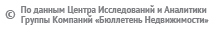 Распределение цены (тыс. руб./кв. м), % от общего объема предложенияРаспределение цены (тыс. руб./кв. м), % от общего объема предложенияВ среднем по рынку строящегося жилья за прошедший месяц процент изменения цены предложения на студии и однокомнатные квартиры составил 0,6%, на двухкомнатные – 1,1%. Трехкомнатные подорожали на 1,4%. Средние цены в июне 2017 года для однокомнатных квартир – 3,8 млн руб., двухкомнатных – 6,6 млн руб., трехкомнатных – 9,7 млн руб.Динамика цен по типу квартиры, руб./кв. мЦены по типу квартиры, руб./кв. мПо типу дома на рынке строящегося жилья за прошедший месяц изменение цены предложения в кирпично-монолитных домах по отношению к маю 2017 года составило 0,2%. Панельные дома подорожали на 1,2%. Самые дорогие квартиры предлагаются в домах кирпично-монолитной постройки, в июне 2017 года средняя цена предложения в целом по рынку новостроек составила 102,1 тыс. руб. за кв. м. Стоимость квадратного метра в панельных строящихся домах на конец месяца – 89,3 тыс. руб.Динамика цен по типу дома, руб./кв. мЦены по типу дома, руб./кв. мСамое дорогое строящееся жилье предлагается в Петроградском, Центральном и Московском районах. Средняя цена «квадрата» жилья в них – от 122,3 до 172,8 тыс. руб. Самые дешевые квартиры – в Невском и Выборгском районах, квадратный метр жилья в них стоит в среднем от 78,9 тыс. руб. в зависимости от типа квартиры и типа дома. Цены по районам и типам квартир, руб./кв. мСредняя цена предложения с разделением по классу жилья на конец месяца составляет: эконом – 79,4 тыс. руб. за кв. м, комфорт – 105,4 тыс. руб. за кв. м, бизнес – 167,2 тыс. руб. за кв. м, элит-класс – 312,7 тыс. руб. за кв. м жилья на рынке квартир в строящихся домах. Наибольший процент изменения цены предложения за месяц продемонстрировали квартиры в строящихся домах элит-класса.Цена по классу жилья, руб./кв. мЦены по классу жилья, руб./кв. мСтруктура предложения по классам жилья на первичном рынке за прошедший месяц практически не изменилась. Комфорт-класс по-прежнему занимает большую часть предложения на рынке и составляет на июнь 2017 года 50,7% от общего количества строительных объектов. Доля эконом-класса – на уровне 16,3%, строящиеся дома бизнес-класса – это 26,3%, элит-класса – 6,7% от всего рынка.Структура по классу жилья, % от общего количества строительных объектовОбъем предложения строительных объектов, в которых идут продажи квартир, на конец месяца составил 378 (с учетом очередей), что на 3,0% больше показателя в мае 2017 года. Доля сданных госкомиссии домов во всем предложении на рынке новостроек на конец июня составляет 31,8%, частично сданных – 8,7%. И 59,5% от общего объема – это объекты, находящиеся на различных стадиях строительства.Структура по стадии строительства, % от общего количества строительных объектовС учетом стадий строительства новостроек и наличия корпусов структура предложения на конец июня такова: 40,5% занимают сданные и частично сданные дома. В 2017 году обещают сдать еще 18,8% строящихся домов. На 2018-й приходится 25,9%, на 2019-й – 10,8%, на 2020-2023 годы – 4,0% от количества объектов, находящихся в продаже.  Cроки окончания строительства, % от общего количества строительных объектовВ структуре имеющегося предложения на рынке новостроек в июне, как и в конце мая, преобладают студии, одно- и двухкомнатные квартиры, это 79,8% рынка, трехкомнатные – в среднем 17,6%. Многокомнатные (четыре комнаты и более) составляют 2,6% от общего объема квартир в строящихся домах.В предложении с разбивкой по типу домов по-прежнему преобладают кирпично-монолитные дома, это 61,3% от всего рынка. Меньшая доля предложения – в домах смешанного типа – это, как правило, дома с корпусами, построенными по различным технологиям (кирпично-монолитной и панельной), – составляет 0,3%. Структура по типу дома, % от общего объема предложенияСтруктура по типу квартиры, % от общего объема предложенияВ структуре предложения по районам на конец июня лидирующую позицию занимает Приморский район Петербурга – 14,3% от всего объема рынка новостроек. Далее на рынке квартир в строящихся домах большие доли занимают Выборгский и Московский районы, предложение в них составляет по 11,7% соответственно. Минимальное количество строительных объектов наблюдается во Фрунзенском районе – 2,7% от всего объема рынка новостроек, а также в Адмиралтейском, его доля в предложении составляет 3,0%.Структура по районам, % от общего объемаСтруктура предложения на рынке строящегося жилья по диапазону площадей на конец июня 2017 года следующая. Максимальное количество предложений студий и однокомнатных квартир, выставленных на продажу, зафиксировано в диапазоне от 35 до 45 кв. м общей площади, что занимает 50,4% от всего объема по указанному типу квартир. В сегменте двухкомнатных максимальное предложение объектов приходится на диапазоны от 50 до 60 кв. м и от 60 до 70 кв. м, что занимает 38,0% и 35,9% от всего объема. По трехкомнатным максимальное число предложений объектов – в диапазоне общей площади от 70 до 85 кв. м и от 85 до 100 кв. м, что составляет 31,3% и 43,9% от всего объема по данному типу квартир. _____________________________________________________________________________Отчет выполнен в соответствии с методологией Главного аналитика РГР Г.М. СтерникаПодготовлено: Бент М.А., САРН, ООО «ГК «Бюллетень Недвижимости»тел. (812) 325-06-81, e-mail: analitika@bn.ru, web-сайт: www.bn.ruДинамика цен на рынке строящегося жилья, руб./кв. мИзменение цены, % к предыдущему месяцуТыс. руб./кв. мМай 2017Июнь 2017<707.39%6.97%70-8526.80%28.77%85-10018.30%17.08%100-11518.75%18.90%115-13012.35%12.33%130-1455.09%5.53%145-1603.84%4.01%160-1752.96%2.57%>1754.53%3.83%Тип квартирыЦенаМай 2017Июнь 2017Изменение за месяц1кквтыс. руб.3 8273 8361кквруб./кв. м97 94198 5640.64%2кквтыс. руб.6 5576 6082кквруб./кв. м101 405102 4791.06%3кквтыс. руб.9 5209 6673кквруб./кв. м103 081104 5691.44%Тип домаМай 2017Июнь 2017Изменение за месяцПанель88 25989 3241.21%Кирпич/монолит101 918102 1200.20%Однокомнатные квартирыОднокомнатные квартирыОднокомнатные квартирыДвухкомнатные квартирыДвухкомнатные квартирыДвухкомнатные квартирыРайонтыс. руб.руб./кв. мИзменение за годтыс. руб.руб./кв. мИзменение за годАдмиралтейский4 218111 2902.40%6 629106 2192.63%Василеостровский4 213103 1961.14%6 79099 739-0.18%Выборгский3 15586 055-1.91%5 34685 806-1.10%Калининский3 958105 063-0.22%5 71795 176-2.06%Кировский4 07890 950-2.01%6 27399 862-1.01%Красногвардейский3 59296 7264.63%5 48392 4413.04%Красносельский3 81192 1270.85%6 04692 0410.66%Московский5 221122 2623.37%8 636126 4733.43%Невский2 84778 8740.20%5 55490 2301.77%Петроградский7 895166 721-3.94%11 820165 574-4.67%Приморский3 47397 6880.00%6 436100 8150.05%Фрунзенский 4 522113 944-0.43%6 990110 2090.02%Центральный6 838148 9264.49%11 056149 9546.59%Трехкомнатные квартирыТрехкомнатные квартирыТрехкомнатные квартирыРайонтыс. руб.руб./кв. мИзменение за годАдмиралтейский8 844100 9123.35%Василеостровский9 696102 1560.06%Выборгский6 95281 502-0.57%Калининский7 68691 854-0.08%Кировский7 97096 5371.20%Красногвардейский8 877101 4613.25%Красносельский8 55395 521-1.20%Московский12 634123 9904.13%Невский7 02982 0650.88%Петроградский18 231172 824-0.92%Приморский12 259124 7780.04%Фрунзенский 9 625109 0050.69%Центральный16 816156 75212.47%КлассжильяМай 2017Июнь 2017Изменение за месяцэлит292 796312 6766.79%бизнес167 900167 173-0.43%комфорт104 725105 4390.68%эконом78 28579 4101.44%Структура по диапазону площади, % от общего объема Структура по диапазону площади, % от общего объема 